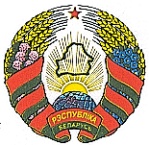 Круглянскі раённы Савет дэпутатаў                                                   Круглянский районный Совет депутатовцяцерынскі сельскі                               Тетеринский сельский     савет дэпутатаў                                          СОВЕТ ДЕПУтатовДВАЦЦАЦЬ ВОСЬМАГА СКЛІКАННЯ                                                 ДВАДЦАТЬ ВОСЬМОГО СОЗЫВА              РАШЭННЕ                                   		   РЕШЕНИЕ26 марта 2021 г.  № 20-3                                                             	  аг. Цяцерына                                                                                              аг. ТетериноОб изменении решения Тетеринского сельского Совета депутатов от 30 декабря 2020 г. № 19-2На основании пункта 2 статьи 122 Бюджетного кодекса Республики Беларусь Тетеринский сельский Совет депутатов РЕШИЛ: 1. Внести в решение Тетеринского сельского Совета депутатов от 30 декабря 2020 г. № 19-2 «О бюджете сельского Совета на 2021 год» следующие изменения:1.1. пункт 2 дополнить абзацем следующего содержания:«перечень государственных программ и подпрограмм, финансирование которых предусматривается за счет средств бюджета Тетеринского сельсовета, в разрезе ведомственной классификации расходов бюджета сельсовета и функциональной классификации расходов бюджета Тетеринского сельсовета согласно приложению 4.»;1.2. приложения 2, 3 к этому решению изложить в новой редакции (прилагаются);1.3. дополнить решение приложением 4 (прилагается).2. Обнародовать (опубликовать) настоящее решение на сайте Круглянского райисполкома.Председатель  	Н.И.Ерёмина                                                            2Приложение 2к решению Тетеринского сельского Совета депутатов30.12.2020 № 19-2(в редакции решения Тетеринского сельского Совета депутатов 26.03.2021 № 20-3)РАСХОДЫбюджета сельсовета по функциональной классификации расходов бюджета по разделам, подразделам и видам расходов                                                                                                   рублей                                                         3Приложение 3к решению Тетеринского сельского Совета депутатов30.12.2020 № 19-2(в редакции решения Тетеринского сельского Совета депутатов 26.03.2021 № 20-3)РАСХОДЫбюджетных назначений по распорядителям бюджетных средств в соответствии с ведомственной классификацией расходов бюджета сельского Совета и функциональной классификацией расходов бюджета                                                                                                                       рублей                                                       5Приложение 4к решению Тетеринского сельского Совета депутатов30.12.2020 № 19-2(в редакции решения Тетеринского сельского Совета депутатов 26.03.2021 № 20-3)ПЕРЕЧЕНЬгосударственных программ и подпрограмм, финансирование которых предусматривается за счет средств бюджета Тетеринского сельсовета, в разрезе ведомственной классификации расходов бюджета Тетеринского сельсовета и функциональной классификации расходов бюджета Тетеринского сельсовета                                                                                            рублейНаименованиеРазделПодразделВидСумма12345ОБЩЕГОСУДАРСТВЕННАЯ ДЕЯТЕЛЬНОСТЬ01000072 524,00Государственные органы общего назначения01010070 244,00Органы местного управления и самоуправления01010470 244,00Резервные фонды01090055,00Резервные фонды местных исполнительных и распорядительных органов01090455,00Другая общегосударственная деятельность0110002 225,00Иные общегосударственные вопросы0110032 225,00ЖИЛИЩНО-КОММУНАЛЬНЫЕ УСЛУГИ И ЖИЛИЩНОЕ СТРОИТЕЛЬСТВО06000014 040,00Благоустройство населенных пунктов06030014 040,00ФИЗИЧЕСКАЯ КУЛЬТУРА, СПОРТ, КУЛЬТУРА И СРЕДСТВА МАССОВОЙ ИНФОРМАЦИИ0800004 000,00Культура0802004 000,00Культура и искусство0802004 000,00ВСЕГО расходов00000090 564,00НаименованиеГлаваРазделПодразделВидОбъем финансирования123456Тетеринский сельский исполнительный комитет01000000090 564,00ОБЩЕГОСУДАРСТВЕННАЯ ДЕЯТЕЛЬНОСТЬ01001000072 524,00Государственные органы общего назначения01001010070 244,00Органы местного управления и самоуправления01001010470 244,00Резервные фонды01001090055,00Резервные фонды местных исполнительных и распорядительных органов01001090455,00Другая общегосударственная деятельность0100110002 225,00Иные общегосударственные вопросы0100110032 225,00ЖИЛИЩНО-КОММУНАЛЬНЫЕ УСЛУГИ И ЖИЛИЩНЫЕ СТРОИТЕЛЬСТВО01006000014 040,00Благоустройство населенных пунктов01006030014 040,00ФИЗИЧЕСКАЯ КУЛЬТУРА, СПОРТ, КУЛЬТУРА И СРЕДСТВА МАССОВОЙ ИНФОРМАЦИИ0100800004 000,00Культура0100802004 000,00Культура и искусство0100802014 000,00ВСЕГО расходов00000000090 564,00Наименование государственной программы, подпрограммыНаименование раздела по функциональной классификации расходовРаспорядитель средствОбъем финансирования1234Государственная программа «Комфортное жилье и благоприятная среда» на 2021–2025 годы, утвержденная постановлением Совета Министров Республики Беларусь от 28 января 2021 г. № 50:подпрограмма 2 «Благоустройство»Жилищно-коммунальные услуги и жилищное строительствоТетеринский сельский исполнительный комитет13 040,00Итого по программеИтого по программеИтого по программе13 040,00ИТОГОИТОГОИТОГО13 040,00